«Патриотическое воспитание детей старшего дошкольного возраста»«Как нет человека без самолюбия,так нет человека без любви к отечеству, и эта любовь  даёт воспитанию верный ключ к сердцу человека….» К.Д.УшинскийВоспитатели: Овчерова Л.П., Москвитина И.О.Дошкольный возраст – это пора интенсивного становления личности ребенка. Именно в этом возрасте закладываются основы мировоззрения человека, его отношение к окружающему миру, формируется самосознание и ценности, прививается любовь к малой Родине.
Есть эвенская мудрая пословица: «Человек начинается с детства». С раннего детства необходимо развивать у детей стремление к прекрасному, воспитывать уважение к нашим традициям, обычаям, культурным ценностям. Знакомить с устным народным творчеством. Формировать знания о дружбе, любви к ближнему, заботу к окружающему. Патриотическое воспитание  является актуальной проблемой воспитания подрастающего поколения. Ребёнок не рождается патриотом, он им становится. Патриотизм – это любовь к своей семье, родному краю, своей стране, чувство гордости и ответственности за родную страну, желание быть частью великой страны. Целью Федеральной программы является разностороннее развитие ребенка в период дошкольного детства с учетом возрастных и индивидуальных особенностей на основе духовно-нравственных ценностей российского народа, исторических и национальнокультурных традиций. Пункт 14.1 ФОП ДО.  Исходя из этого, мы организуем системную  работу по формированию у детей старшего дошкольного возраста чувство патриотизма и активной гражданской позиции, обогащению   представления,  о малой Родине используя современные технологии, методы и приёмы. Для достижения цели, а именно воспитания патриотически ориентированных детей дошкольного возраста, мы поставили перед собой задачи:- Закрепить знания о государственной символике РФ. - Воспитывать чувство гордости за свою страну.- Воспитывать интерес к истории своей малой Родины.-Расширять знания о малой родине.-Воспитывать интерес к чтению художественной литературы.-Воспитывать активную жизненную позицию.В нашей группе в центре патриотического воспитания помещена государственная символика города Новосибирска и Российской федерации. В нём находятся пособия отражающие многонациональность нашей Родины, иллюстрационный материал по ознакомлению детей с климатическими зонами России, образцы народно-прикладного искусства, материал по ознакомлению с защитниками Отечества. В центре художественной литературы подобраны книги,  рассматривая и читая которые,   ребята находят ответы на такие вопросы как   что такое «Моя малая Родина»,   «С чего начинается Родина». Подобраны фотоальбомы: «Новосибирск»,  «Новосибирский зоопарк», «Рекорды и достижения Новосибирска». 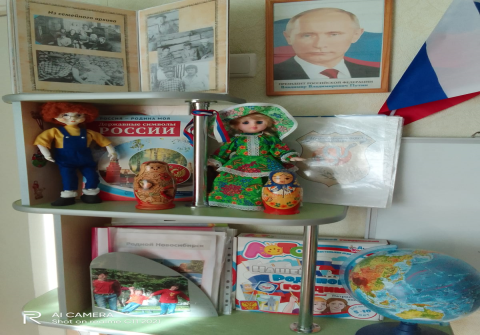  Совместно со специалистами  мы  проводим  тематические,  общенародные  праздники: «Восьмое марта», «День защитника Отечества», « День России», «Масленица», «Ярмарка» «Встреча весны» ит.д.,  учим  стихи,  патриотические песни.  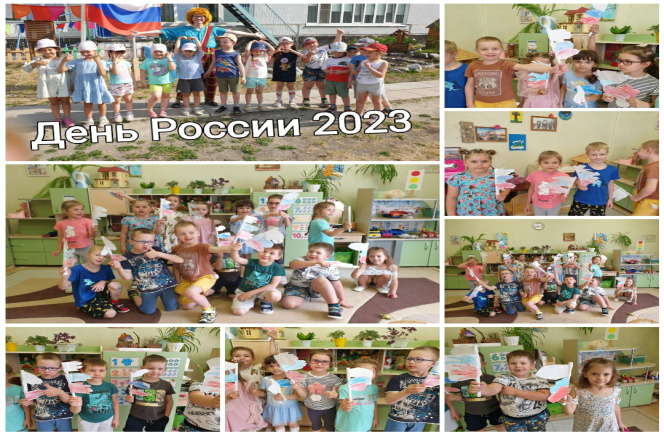                                        Встреча  с работником  «Научной библиотеки» помогла ребятам расширить знания и представления о памятнике  сибирякам-участникам Великой Отечественной войны, установленного в Ленинском  районе города.    Ребята посмотрели  познавательный  фильм «История возникновения монумента Славы», Виртуально познакомились с  новосибирским художником-монументалистом А.Чернобцевым. скульптором Б.Ермишиным .  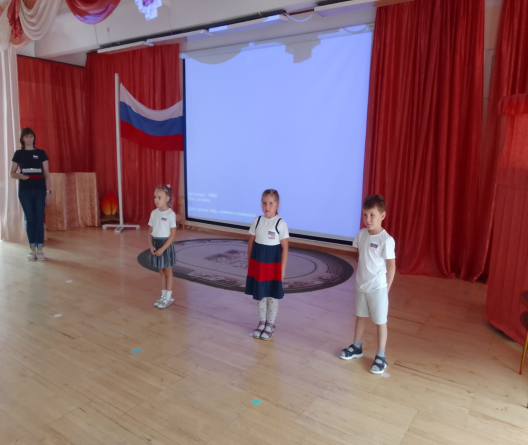 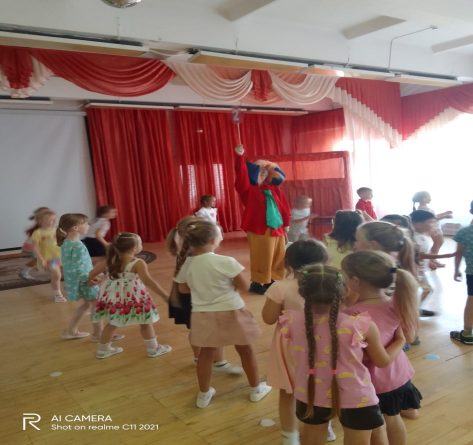 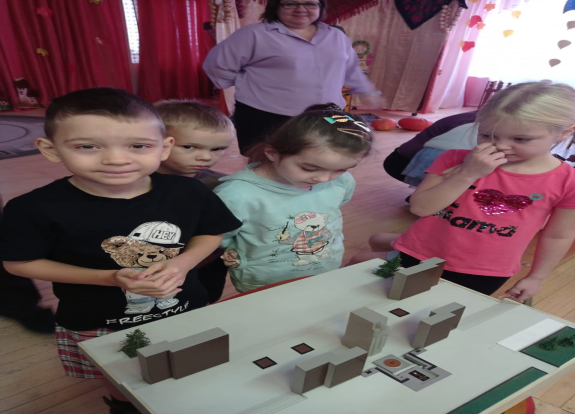 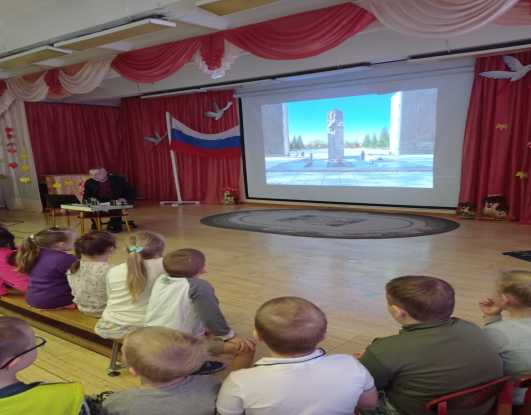 Особый интерес у детей  вызвал макет монумента Славы.  Мы предложили ребятам сконструировать  свой макет «Россия Родина моя» используя   бросовый и художественно-творческий  материал.  В процессе создания макета,   ребята  закрепили такие понятия, как «Родина», «малая Родина», «Россия», «россияне», название столицы нашей Родины, о президенте России,  г. Москве. Ребята лепили солдат - защитников нашей страны, коллективно сделали  аппликацию Вечный огонь, нарисовали  традиционный символ – Флаг России,  и как конечный результат -  макетирование соединение лепки, аппликации, рисования воедино.  Возможность дополнить макет, внести свою лепту в создание нового мира активизировала детей, они стали  эмоционально  отзывчивыми, повысились любознательность, активность, умение взаимодействовать с взрослыми и сверстниками. Ребята, опираясь на уже готовые образы, формировали свои идеи  более конкретные, детализированные, индивидуальные. Дети сравнивали, анализировали,  делали выводы. Патриотическое воспитание также предполагает взаимодействие с родителями воспитанников, эффективность познавательного  процесса зависит от их непосредственного участия.  Мы активно подключаем родителей к участию в проектах,  конкурсах, прогулках выходного дня с целью знакомства с историческими местами (близкой истории, памятникам погибшим войнам, посещение краеведческого музея) и т.д.,   изготовление плакатов, папок передвижек к праздникам, создание мини-музеев.  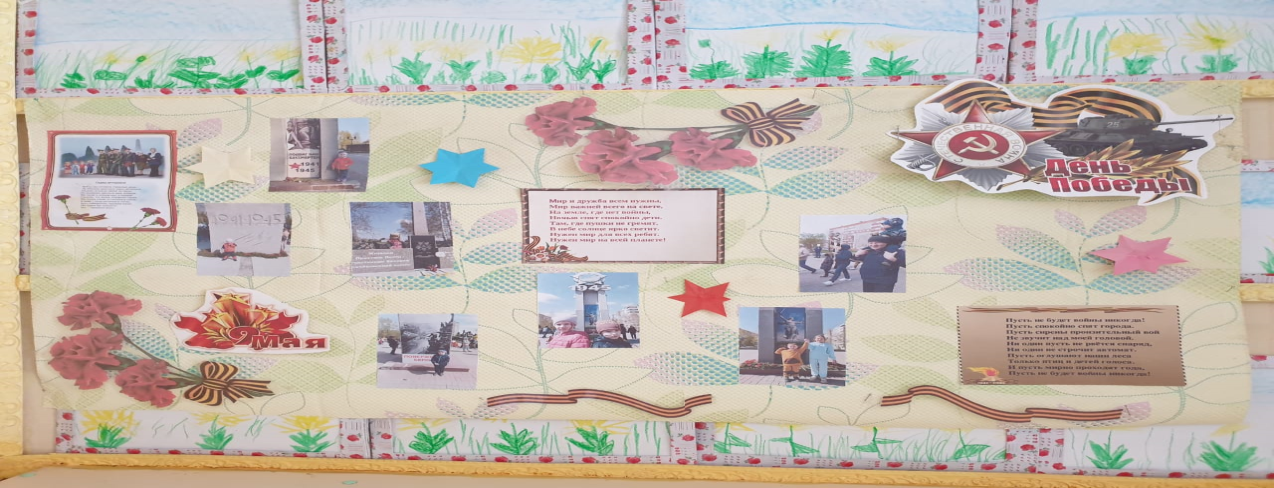 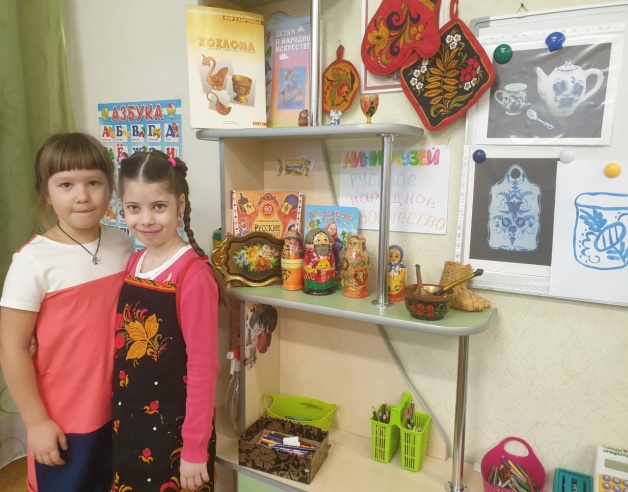 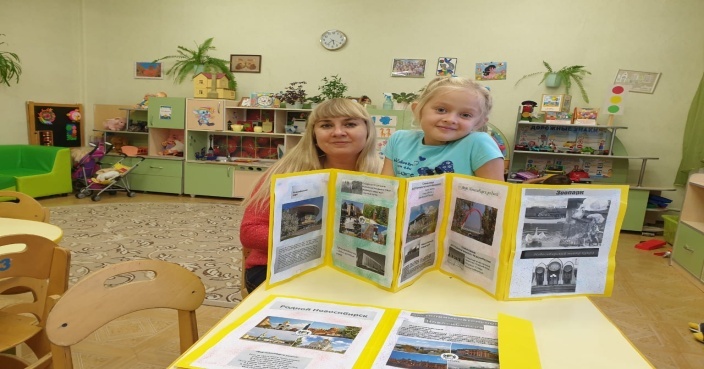 Подводя итоги о проделанной работе по патриотическому воспитанию,  мы сделали вывод, что в совместной деятельности педагогов, детей и родителей мы успешно решили задачи по воспитанию у детей любви и привязанности к  семье, родному краю, развитию интереса к русским традициям и промыслам, воспитанию чувства ответственности и гордости за достижения Родины. У детей расширились представления о России её символике, культурном наследии.